Årsklokke administrativt ROL 2019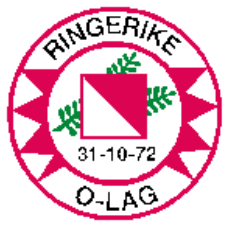 ROL/LY/14/03/19DatoAktivitetAnsvarJanuar 8.januarAU-møteAU10.januarFrist ÅrsrapportStyret16.januarStyremøteLeder/nestleder31.januarFrist innkomne saker til årsmøtetAlle medlemmer Februar 7.februarÅrsmøtepapirer tilgjengelig på hjemmesidaLeder/nestleder11.februarÅrsmøte Ringerike idrettsrådStyret12.februarKretsting BuOKAU14.februarÅrsmøte ROLStyretMars  1.marsMomskompensasjon kartprosjekterKasserer/Kartutvalg11.marsAU-møteAU14.marsStyremøte Leder/nestleder15.marsTilskuddsmidler NOFLeder/nestleder27.marsÅrsmøte Hole idrettsrådStyret/Helge G.April30. aprilMomskomp. driftsmidler og idrettsreg.KassererMai 1.maiKulturmidler idrett Hole kommuneAU13.maiAU-møteAUJuniKlubbmesterskapAUAugust  1.augustSøke om leie av gymsalTrening-og rekruttutvalg15.augustMomskompensasjon driftsmidler-endelig fristKassererSeptember10.septemberLAM-søknad Ringerike idrettsrådAU23.septemberStyremøte/vurdere utdeling av innsatspokalLeder/nestlederOktober  1.oktoberSøknad om løp/terminlisteArrangementsutvalgSesongavslutning, RingkollstuaStyretNovember  1.novemberTur-o-rapportering NOFTrim- og tur-o-utvalg15.novemberVO-midler NOFLeder/nestleder21.novemberStyremøteLeder/nestlederDesember1.desemberKulturmidler Ringerike kommuneLeder/nestleder 5.desemberAU-møteAUSponsoravtaler1.12.2020Reforhandle avtale med Sparebank 1LederAvtale med Ringerikes BladLeder